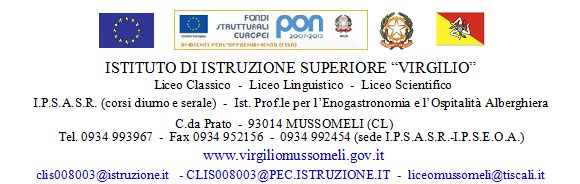 ALLEGATO REVISIONE PTOF 2016/2017PIANO DI MIGLIORAMENTOIl piano di miglioramento è un percorso di pianificazione e sviluppo di azioni che prende le mosse dalle priorità indicate nel RAV dell’Istituto “Virgilio”.  Esso rappresenta il presupposto e il punto di riferimento sul quale costruire il progetto triennale dell’offerta formativa. Come raccomandato dal Legislatore, l’individuazione delle priorità del “VIRGILIO” ha riguardato principalmente gli “ESITI”, ossia la dimensione relativa al successo formativo di ogni alunno, da perseguire nel quadro di uno sviluppo armonico e integrale della persona. Attraverso gli apprendimenti sviluppati a scuola, così come nello studio personale, nelle esperienze educative vissute in famiglia e nella comunità, ogni studente dovrebbe essere in grado di iniziare ad affrontare in autonomia e con responsabilità la vita sociale e professionale, riflettendo ed esprimendo la propria personalità in tutti i suoi aspetti. All’interno della Dimensione “Esiti” le priorità, cioè agli obiettivi generali che la scuola si prefigge di realizzare attraverso l'azione di miglioramento, riguardano le aree seguenti; per ogni priorità sono esplicitati i traguardi, ossia i risultati attesi. Motivazione della scelta delle prioritàGli esiti scolastici costituiscono la priorità della Scuola, ed essa ha il compito etico di migliorarli, di consolidarli e potenziarli, per promuovere e favorire il successo scolastico e formativo di ciascuno studente, nella consapevolezza che tale successo contribuisca in modo determinante all'autostima e alla crescita dell'adolescente e del giovane.Il successo scolastico e formativo ha una notevole ricaduta sulle famiglie e, di conseguenza, sulla società tutta.Il futuro delle comunità si fonda su personalità serene, consapevoli, capaci di svolgere ruoli ed assumersi responsabilità, in grado di conseguire gradi sempre più elevati in termini di conoscenza, competenza e professionalità.Gli obiettivi di processo rappresentano una definizione operativa delle attività su cui si intende agire concretamente per raggiungere le priorità strategiche individuate. Essi costituiscono degli obiettivi operativi da raggiungere nel breve periodo (un anno scolastico) e riguardano una o più' aree di processo. Motivazione delle scelte degli obiettivi di processoL'azione metodologica e didattica condiziona in gran parte gli esiti degli studenti e la Scuola deve compiere ogni sforzo per adeguare il discorso didattico ai bisogni degli allievi e alle molteplici sollecitazioni dell'attuale momento storico.E' necessario, perciò, rendere l'ambiente di apprendimento sempre più dinamico, propositivo, accattivante.La positiva relazione docente-discente influisce in modo determinante sul processo insegnamento-apprendimento, mentre è indispensabile che la Scuola, in un contesto di generale disorientamento, offra un sicuro riferimento valoriale e culturale.DECIDERE LE AZIONI PER RAGGIUNGERE OGNI OBIETTIVO DI PROCESSOPrioritàTraguardoAREA RISULTATI SCOLASTICIa) Elevare in modo significativo gli esiti scolasticiRidurre in modo significativo il numero di studenti  con sospensione del giudizio e non ammessi alla classe successiva nell'IPSASR.AREA RISULTATI SCOLASTICIa) Elevare in modo significativo gli esiti scolasticiRidurre in modo significativo il numero degli studenti con sospensione del giudizio nel Liceo Scientifico.AREA RISULTATI SCOLASTICIb) Contrastare la dispersione scolasticaRidurre del 10% il numero degli abbandoni  nel primo biennio.AREA RISULTATI NELLE PROVE STANDARDIZZATE NAZIONALIc) Elevare in modo significativo gli esitiMigliorare i risultati in Italiano e in Matematica nell'IPSASR.AREA RISULTATI NELLE PROVE STANDARDIZZATE NAZIONALIc) Elevare in modo significativo gli esitiPotenziare i risultati in Italiano nel Liceo Classico.AREA RISULTATI NELLE PROVE STANDARDIZZATE NAZIONALIc) Elevare in modo significativo gli esitiPotenziare i risultati in Italiano  e Matematica nel Liceo ScientificoAREA Di PROCESSOObiettivo di processoConnessione con prioritàCurricolo, progettazione e valutazioneApprofondire le problematiche inerenti la rimodulazione della programmazione "in itinere".a - cCurricolo, progettazione e valutazioneRiconsiderare le questioni inerenti la valutazione.aCurricolo, progettazione e valutazioneProseguire l'attività di formazione dei docenti. Applicare sempre più adeguatamente la normativa vigente in ordine ai BES.a-b-cAmbiente di apprendimentoIntensificare la cura dello studente, ripartendo dai suoi bisogni.a-b-cAmbiente di apprendimentoRiaffermare la centralità dello studente nel dialogo educativo.a-bAmbiente di apprendimentoDiffondere maggiormente l'utilizzo degli strumenti didattici innovativi.a-b-cAmbiente di apprendimentoValorizzare le competenze informali e non formali dello studente, per aumentare l'autostima ed una più positiva percezione del sé.a-bAREA Di PROCESSOObiettivo di processoAzioniCurricolo, progettazione e valutazioneApprofondire le problematiche inerenti la rimodulazione della programmazione "in itinere".DIPARTIMENTICurricolo, progettazione e valutazioneRiconsiderare le questioni inerenti la valutazione.FORMAZIONE DOCENTICurricolo, progettazione e valutazioneProseguire l'attività di formazione dei docenti. Applicare sempre più adeguatamente la normativa vigente in ordine ai BES.FORMAZIONE DOCENTIAmbiente di apprendimentoIntensificare la cura dello studente, ripartendo dai suoi bisogni.Potenziamento/miglioramento Italiano – Apprendo e comunico. Protagonisti a scuola.Potenziamento/miglioramento Matematica, chimica e fisica Licei.Potenziamento/miglioramento Materie professionalizzanti IPSASR/IPSEOA “Dritti verso il futuro”Ambiente di apprendimentoRiaffermare la centralità dello studente nel dialogo educativo.Progetti di Cittadinanza e Costituzione:“…Non è colpa mia” Liceo classico “La legalità come forma di convivenza democratica” IPSASR/IPSEOAAmbiente di apprendimentoDiffondere maggiormente l'utilizzo degli strumenti didattici innovativi.Fisica online;My movie : A scuola di cinema;“Humani a me nihil alium puto – Raccontare l’humanitas attraverso le nuove tecnologie”.Ambiente di apprendimentoValorizzare le competenze informali e non formali dello studente, per aumentare l'autostima ed una più positiva percezione del sé.Laboratorio teatraleProgetti Alternanza Scuola-Lavoro